Праздник ко Дню защиты детейПраздник подготовили и провели представители  Всероссийского общества слепых. Сотрудники представили веселую увлекательно-развлекательную программу с играми, песнями, танцами.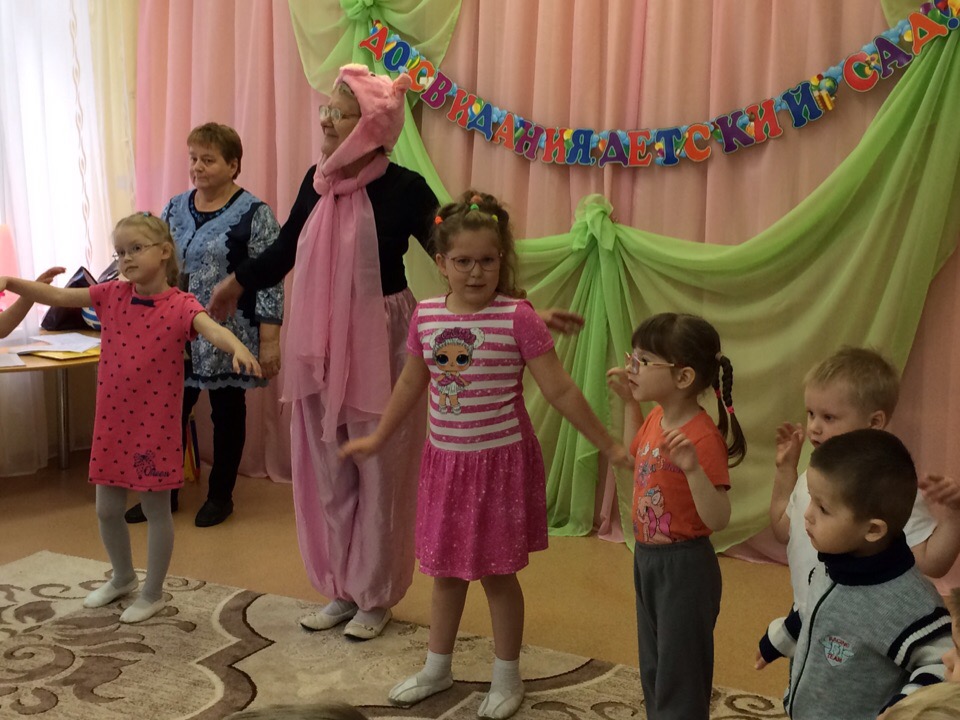 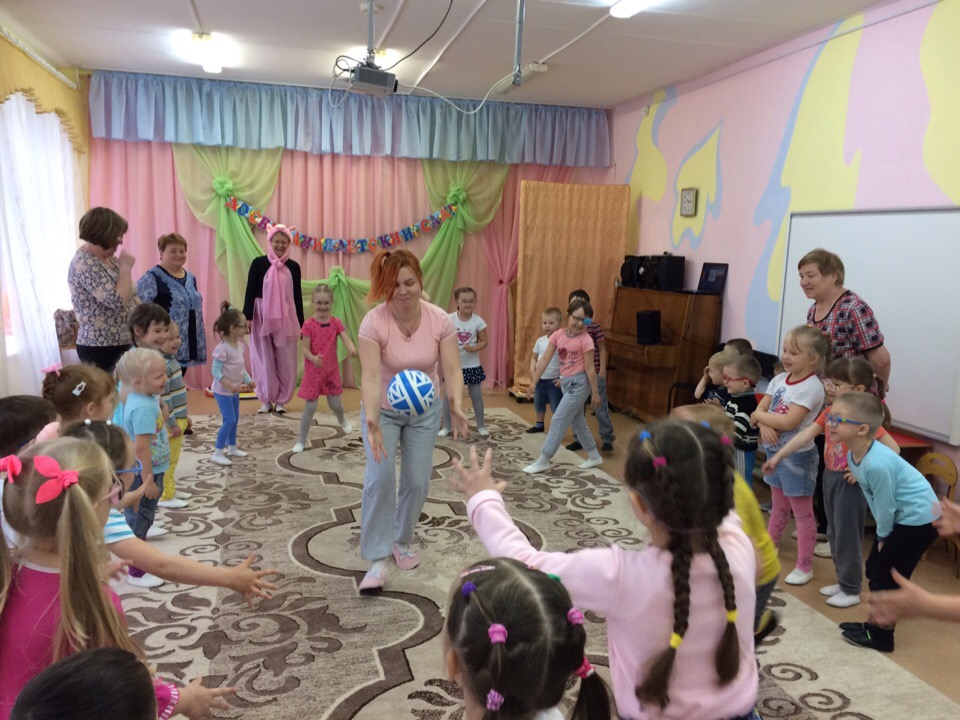 